List of participantsStart Date: Tuesday, October 13, 2020	End Date: Friday, October 16, 2020Participants: 50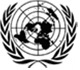 WP.11 76th session 13-16 October 2020Governments (UNECE Bodies) - ECE Member StatesGovernments (UNECE Bodies) - ECE Member StatesCroatiaCroatiaMr. Ivan TOMAŠIĆAssociateCentre for vehicles of CroatiaCapraška 610000 ZagrebCroatiaCzech RepublicCzech RepublicMr. Petr VAVRAExpert of the Ministy of TransportMinistry of Transportnábřeží Ludvíka Svobody 1222/1211015 Prague 1Czech RepublicDenmarkDenmarkMs. Alice SØRENSEN  (HoD)Legal counsellorDanish Veterinary and Food AdministrationStationsparken 312600 GlostrupDenmarkWebsite: www.fvst.dkMr. Kristian DAHLATP managerATP-materielkontrollenGregersensvej 92630 TaastrupDenmarkFinlandFinlandMr. Hannu MIETTINEN  (HoD)Senior Ministerial Adviser, Legislative AffairsMinistry of Agriculture and ForestryKytöpellonrinne 1102970 EspooFinlandMrs. Riina KESKI-SAARISenior OfficerFinnish Food AuthorityMustialankatu 300790 HelsinkiFinlandMr. Pekka RANTTICertification ManagerNatural Resources Institute Finland (Luke)Latokartanonkaari 9FI- 00790 HelsinkiFinlandFranceFranceMr. Gérald CAVALIER  (HoD)PresidentCEMAFROID SASCS 20 029
5-13, avenue des PrésF-94266 Fresnes CedexFranceMr. Matthieu MOURER  (HoD)Head of officeMinistry of Agriculture and Food - General Directorate for FoodOffice for processing and distribution establishments251 rue de Vaugirard75732 Paris Cedex 15FranceMr. Jean-Michel BONNALATP expertCertificationSAS CEMAFROID5 avenue des pres94260 FresnesFranceWebsite: www.cemafroid.frMr. Hardy MATTHIEUHead of ATP Certification and Competent Authority Unit.CEMAFROID7 Rue des Eliets59610 FOURMIESFranceMr. Olivier VALETCerfification Department DirectorCertification DepartmentCEMAFROID5 avenue des Prés
CS2002994266 FRESNESFranceGermanyGermanyMs. Sarah SEIDEMANN  (HoD)Assistant Head of Division G 14Federal Ministry of Transport and Digital InfrastructureInvalidenstr. 4410115 BerlinGermanyMr. Stefan HEUSSHead of ATP Test StationTÜV SÜD Industrie Service GmbHATP Test StationGeiselbullacher Str. 282140 OlchingGermanyMr. Bernhard SCHREMPFATP-Expert / ATP-Testing StationKISC KÄLTE-Information-Solution-Consulting e.P.Dr. Seitz Strasse 11 b82418 MurnauGermanyWebsite: www.kiscnet.comItalyItalyMs. Cristina QIRJAKU  (HoD)Official engineerMinistry of Intrastructure and TransportVia Giuseppe Caraci, 3600157 RomaItalyMr. Bruno CORTECCIExpertItalian Commission of Ministry of TransportVia Magnanini Emilia, 143122 ParmaItalyMr. Gianluca CUCCATOExpertNational Research Council (Italy)Corso Stati Uniti 435127 PadovaItalyMs. Silvia MINETTOExpertNational Research Council (Italy)Corso Stati Uniti , 435127 PadovaItalyLatviaLatviaMr. Sergejs LITVINENKO  (HoD)Head Inspectorate of Latvian Centre of Control and Certification of Vehicle and Testing Station SIA LALSC , Senior ExpertInspectorate of Latvian Centre of Control and Certification of Vehicle and Testing Station SIA LALSCKisezera street 7LV-1026 RigaLatviaWebsite: http://www.lalsc.lv/LuxembourgLuxembourgMr. Iliass ZERKTOUNI  (HoD)Ingénieur – Chef de service Transport de marchandises dangereusesMinistère de la Mobilité et des Travaux publics
Département de la mobilité et des transport4, place de l'Europe1499 LuxembourgLuxembourgNetherlandsNetherlandsMr. Kees DE PUTTER  (HoD)Senior AdvisorRDWEuropaweg 2052711 AT ZoetermeerNetherlandsWebsite: www.rdw.nlPolandPolandMr. Jacek SCHNOTALEResearch AssociateRefrigeration Centre COCH8 Kwiatów Polnych Str.PL-32-087 Zielonki k. KrakowPolandRussian FederationRussian FederationMs. Anzhela KAMYSHNIKOVAHead of technikal Policy Department of international agreementsMinistry of Transport of the Russian FederationFederal State Institution "Agency of the automobile transport""Rosavtotrans", FSIGeroev Panfilovtsev st. 24125480 MoscowRussian FederationMr. Pavel OKOROCHKOVChief specialistForeign Projects and International Cooperation DepartmentJSC "Russian Railways"Novaja Basmannaja123456 MoscowRussian FederationMr. Igor OLEYNIKGeneral directorLLC "RefSoyuz"Rusakovskaya str. 13107140 MoscowRussian FederationMs. Liudmila RENNEDeputy Head of DepartmentForeign Projects and International Cooperation DepartmentJSC "Russian Railways"Novaya Basmannaya str. 2RUS-107174 MoscowRussian FederationMrs. Natalia SOKOLOVALead investigatorDepartment of Cargo and Commercial workStock company "NIIIAS”Menjinskogo str., 38-1-27129281 MoscowRussian FederationMrs. Ekaterina ZAKHARENKOLeading technologist of the cargo transportation conditions DepartmentJoint stock company "Russian Railways", Center of quality transportation servicingKalanchevskaya107174 MoscowRussian FederationSlovakiaSlovakiaMr. Orihel PETERTesting officerOfficial ATP station from Ministry of Transport and Construction of Slovak RepublikTSÚ Piešťany, š.p. 1
Krajinská cesta 9921 01 PiešťanySlovakiaSloveniaSloveniaMr. Marjan NAHTIGALSecretaryMinistry of InfrastructureLangusova 41535 LjubljanaSloveniaMrs. Nataša SODJAHead of Sales MobilityLOTRIČ Metrology Ltd.Reševa 44000 KranjSloveniaMr. Jure THALERR & D manager, Head of ATPLOTRIC Metrology Ltd.LOTRIC Metrology Ltd4227 SelcaSloveniaSpainSpainMs. Ana RODRIGUEZ GALLEGO  (HoD)Sub-Committee of Experts on the Transport of Dangerous GoodsMinistry of TransportPaseo de la Castellana 6728071 MADRIDSpainMrs. Isabel FREIRE PELÁEZJEFA DE SERVICIOMINISTERIO DE TRANSPORTES, MOVILIDAD Y AGENDA URBANAPaseo de la Castellana28071 SPAINSpainMs. Silvia GARCIA WOLFRUMDangerous Goods CommissionMinistry of TransportPaseo de la Castellana 6728071 MadridSpainMr. Juan Pablo MARTÍNEZ- VAL PIERAEngineerOfficial ATP Test Staion from The Ministry Of IndustryCalle Viloria de La Rioja 60, Portal C, 3º B28050 MadridSpainMs. Monica PEREZ MARTÍNSubdirección General de Calidad y Seguridad IndustrialMinisterio de Industria, Comercio y TurismoPaseo de la Castellana 16028046 MadridSpainMs. Francisca RODRÍGUEZ GUZMÁNChèfe Service Commission Transports Marchandises DangereusesMinistère de Transport, Mobilité et Agenda UrbainePaseo Castellana, 6728071 MadridSpainTurkeyTurkeyMr. Ilyas EMERAuthorised BodyTurkish Standards InstıtutıonTSE OFIM 100. yil avenue no:99 Ankara/Turkey06374 AnkaraTurkeyMr. Yusuf Ziya SARITOPEngineerDirectorate-General of Transport Services RegulationMinistry of Transport and InfrastructureGMK BULVARI06570 ANKARATurkeyUnited Kingdom of Great Britain and Northern IrelandUnited Kingdom of Great Britain and Northern IrelandMr. Richard LAWTONTechnical DirectorCambridge Refrigeration Technology140 Newmarket RoadCB5 8HE CambridgeUnited Kingdom of Great Britain and Northern IrelandMr. Tobias MYNOTTProject engineerCambridge Refrigeration Technology140 Newmarket RoadCB5 8HE CambridgeUnited Kingdom of Great Britain and Northern IrelandMr. Antony OVENSPolicy advisorDepartment for TransportGreat Minster House, 33 Horseferry RoadSW1P 2AA LondonUnited Kingdom of Great Britain and Northern IrelandMr. Christopher RHODESProject EngineerCambridge Refrigeration Technology140 Newmarket RoadCB5 8HE CambridgeUnited Kingdom of Great Britain and Northern IrelandUnited States of AmericaUnited States of AmericaMr. Brian MCGREGOR  (HoD)Agricultural Marketing SpecialistU.S. Department of Agriculture, Agricultural Marketing Service, Transportation and Marketing Program, Transportation Services Division1400 Independence Ave SW 0674-S
STOP 026620250-0266 WashingtonUnited States of AmericaNon-Governmental Organizations - NGO Consultative with ECOSOCNon-Governmental Organizations - NGO Consultative with ECOSOCInternational Association of the Body and Trailer Building Industry (CLCCR)International Association of the Body and Trailer Building Industry (CLCCR)Mr. Luca DE VITATecnical OfficerTecnical DepartmentInternational Association of the Body and Trailer Building Industry (CLCCR)Viale Pasteur 1000144 RomaItalyWebsite: http://www.clccr.org/International Institute of Refrigeration (IIR)International Institute of Refrigeration (IIR)Mr. Thomas SUQUETPresident of Sub-Commission CERTE of the Refrigerated Transport Commission of the IIRInternational Institute of Refrigeration (IIR)5, avenue des Prés94266 FresnesFranceTransfrigoroute InternationalTransfrigoroute InternationalMr. Joseph GREALY  (HoD)President Technical Advisory CouncilTransfrigoroute International25 Walshestown AbbeyW12 XR02 NewbridgeIrelandWebsite: www.trantechnologies.comMr. Lionel POURCHERESSEVice President of Technical ComiteeTransfrigoroute International810 ROUTE DE PARIS76520 FRANQUEVILLE SAINT PIERREFrance